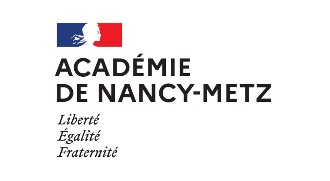 Certification d’aptitude aux fonctions d’instituteur ou de professeur des écoles maître formateur (CAFIPEMF)Prénom, NOM DE FAMILLE, NOM D’USAGETitre du mémoireLa page de garde est à rendre dactylographiée.Le dossier (un seul document) doit être envoyé en version numérique au format pdf à l’adresse suivante : certifications@ac-nancy-metz.fr au plus tard le mercredi 10 mars 2021.Année 2020-2021Académie de Nancy-MetzI__I  CAFIPEMF NON SPECIALISEI__I CAFIPEMF SPECIALISEOPTION CHOISIE LORS DE L’INSCRIPTION(cocher la case correspondante)ARTS VISUELS : I__IEDUCATION PHYSIQUE ET SPORTIVE : I__IEDUCATION MUSICALE : I__IENSEIGNEMENT EN MATERNELLE : I__ILANGUES ET CULTURES REGIONALES : I__ILANGUES VIVANTES ETRANGERES : I__IENSEIGNEMENT ET NUMERIQUE : I__IProblématique du mémoire professionnel :